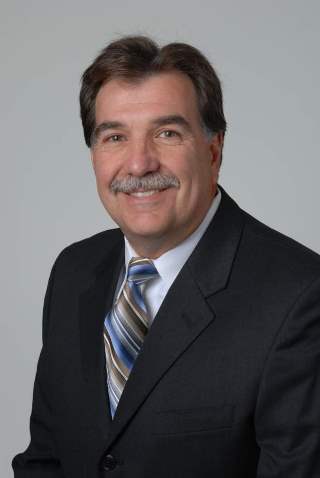 David W. Boyle, MDProfessor of PediatricsMedical Director, Riley Maternity and Newborn HealthMedical Director, Riley Fetal CenterAssociate Director, Section of Neonatal-Perinatal MedicineIndiana University School of MedicineDavid received his bachelor’s degree from the University of Notre Dame. After graduating from New Jersey Medical School, he completed his residency in pediatrics at Yale-New Haven Hospital. He then completed his fellowship in neonatal-perinatal medicine at the University of Colorado prior to joining the faculty in the Department of Pediatrics at Indiana University in 1989 where he has attended as a Neonatologist in the Newborn Intensive Care Unit at Riley Hospital for Children at IU Health. He was promoted to Professor of Pediatrics in 2010. His previous research efforts were in the area of regulation of fetal growth for which Dr. Boyle was awarded an R01 by the NIH.  He has a national reputation for his basic research in fetal metabolism and has served as an ad hoc reviewer for a variety of NIH study sections. Dr. Boyle served on the Neonatal Resuscitation Program Steering Committee for the American Academy of Pediatrics from 1998-2004, co-chairing the committee from 2001-2004. He was a member of the Neonatal Task Force for the International Liaison Committee on Resuscitation until 2015. This task force develops the consensus on science and treatment recommendations for the provision of neonatal resuscitation. In addition, he was the Program Director of the Neonatal-Perinatal Medicine fellowship-training program at Indiana University for 14 years and is deeply committed to advancing the careers of academic neonatologists through both basic and clinical research. David currently serves as the Associate Section Director for Neonatal-Perinatal Medicine at Indiana University where he is primarily responsible for faculty development.David has been an integral part of Riley Maternity & Newborn Health since its inception, aligning IU Health with the Indiana State Department of Health initiatives to reduce infant mortality in Indiana and championing the development of a fetal center where comprehensive care is provided by a multi-disciplinary healthcare team to diagnose and treat mothers and their babies with complex and rare fetal conditions.David has been married to Maureen for more than 35 years.  They have five children.